Пример учетной политики для торговли (УСН)Учетная политика по БУПриказ NОб утверждении учетной политики ООО "ТЕХНОМИР"
для целей бухгалтерского учетаг.Москва									31 декабря 2019г.ПРИКАЗЫВАЮВвести в действие с 01 января 2020 года следующую учетную политику ООО "ТЕХНОМИР": Бухгалтерский учет осуществлять посредством двойной записи на счетах бухгалтерского учета в соответствии с Планом счетов, утв. Приказом Минфина РФ от 31.10.2000 N 94н. Рабочий план счетов бухгалтерского учета представлен в Приложении N 1.В качестве первичных учетных документов для оформления фактов хозяйственной жизни использовать утвержденные унифицированные формы первичной учетной документации, утвержденные Постановлениями Госкомстата РФ, а также самостоятельно разработанные формы, представленные в Приложении N2;Данные, содержащиеся в первичных учетных документах, подлежат своевременной регистрации и накоплению в регистрах бухгалтерского учета. Формы регистров бухгалтерского учета разработаны организацией самостоятельно и представлены в Приложении N 3;Инвентаризацию имущества и обязательств осуществлять в случаях, предусмотренных законодательством, в том числе ежегодно при составлении годовой бухгалтерской отчетности;Ведение бухгалтерского учета осуществлять с применением специализированной бухгалтерской компьютерной программы 1С;Ведение бухгалтерского учета осуществлять по следующим правилам: Учет основных средствОбъекты, сроком службы более 12 месяцев и стоимостью не более 40 000 рублей учитываются в составе материально-производственных запасов;Амортизация начисляется линейным способом по всем объектам основных средств;Переоценка основных средств не производится.Учет нематериальных активовПо нематериальным активам срок полезного использования устанавливается приказом и определяется при их принятии к учету исходя из индивидуальных характеристик объекта и разрешительной документации руководителем организации.Амортизация начисляется линейным способом по всем объектам нематериальных активов.Амортизационные отчисления по нематериальным активам отражаются в бухгалтерском учете путем накопления соответствующих сумм на отдельном счете 05 «Амортизация нематериальных активов».Переоценка нематериальных активов организации не производится.Учет материально-производственных запасовМатериалы учитываются по фактической себестоимости с отражением в учете на счете 10 "Материалы";Транспортно-заготовительные расходы, связанные с приобретением материалов, включаются в стоимость материалов;При выбытии материалов их оценка производится по методу средней себестоимости;Затраты на приобретение спецоснастки, стоимостью не более 40 000 руб., учитываются в составе расходов равномерно по линейному способу – пропорционально сроку полезного использованияЗатраты на приобретение спецодежды, стоимостью не более 40 000 руб., учитываются в составе расходов равномерно по линейному способу – пропорционально сроку полезного использованияТоварыТовары учитываются на счете 41 "Товары" с отражением в учете по фактической себестоимости;Транспортно-заготовительные расходы, связанные с приобретением товаров, учитываются на счете 44.01 "Издержки обращения в организациях, осуществляющих торговую деятельность". Ежемесячно такие расходы распределяются между проданным товаром и остатком товара на конец каждого месяца по формуле Среднего процента, указанной в Приложении N4 и частично списываются в дебет счета 90.07 "Расходы на продажу" на сумму, относящуюся к реализованному товару.Расходы, связанные с продажей товаров, работ и услуг учитываются на счете 44.01 "Издержки обращения в организациях, осуществляющих торговую деятельность" и в конце месяца списываются в полном объеме в себестоимость проданных товаров -  в дебет счета 90.07 "Расходы на продажу";При выбытии товаров их оценка производится по методу средней себестоимости;В розничной торговле товары учитываются по цене приобретения без использования счета 42 "Торговая наценка".Учет готовой продукцииУчет готовой продукции ведется на счете 43 "Готовая продукция" без применения счета 40 "Выпуск готовой продукции". Оценка готовой продукции в процессе ее производства осуществляется по нормативной (плановой) цене выпуска, которая определяется приказом руководителя организации;Учет доходов и расходовПрямые расходы на производство продукции, работ и услуг учитываются на счете 20 "Основное производство". Состав прямых расходов определяется согласно спецификациям, технологическим картам, актам контрольного замера и иным документам, подтверждающих состав затрат, необходимый для производства продукции, оказания услуг, выполнения работ;Распределение прямых расходов между видами готовой продукции (работ, услуг), осуществляется пропорционально плановой стоимости выпуска готовой продукции (работ, услуг);Оценка незавершенного производства готовой продукции, выполненных работ на конец месяца осуществляется на основании данных первичных учетных документов о движении и об остатках (в количественном выражении) сырья, материалов и полуфабрикатов, которые были переданы в производство и подверглись обработке. Иные прямые расходы не учитываются в составе НЗП;Прямые расходы по оказанным услугам не распределяются на остатки НЗП, а полностью уменьшают доходы отчетного периода;Общепроизводственные расходы учитываются на счете 25 "Общепроизводственные расходы" и в конце месяца распределяются в состав прямых расходов пропорционально плановой стоимости выпуска продукции (работ, услуг);Общехозяйственные расходы учитываются на счете 26 "Общехозяйственные расходы" и в конце месяца списываются в полном объеме в себестоимость проданной продукции, работ и услуг -  в дебет счета 90.08 "Управленческие расходы";Доходы и расходы, связанные с предоставлением имущества в аренду учитываются в качестве прочих доходов и расходов соответствующим образом на счете 91 "Прочие доходы и расходы".Учет процентов по займамПроценты по заемным средствам включаются в состав прочих расходов, в том числе при приобретении (создании) инвестиционного актива.Исправление ошибокИсправление ошибок производится перспективно без ретроспективного пересчета показателей.Оценочные значенияСоздание резервов по сомнительным долгам осуществляется по каждому сомнительному долгу в отдельности по методике, указанной в Приложении N5 к учетной политике.В процессе ведения бухгалтерского учета не применяются нормы положений по бухгалтерскому учетуПБУ 12/2010 "Информация по сегментам";ПБУ 18/02 "Учет расчетов по налогу на прибыль организаций";ПБУ 2/2008 "Учет договоров строительного подряда";ПБУ 8/2010 "Оценочные обязательства, условные обязательства и условные активы";ПБУ 11/2008 "Информация о связанных сторонах";ПБУ 16/2002 "Информация по прекращаемой деятельности"Генеральный директор								/ Приложение N 1 Рабочий план счетовРабочий план счетовПриложение N 2 Первичные учетные документыПриложение N 2 к Приказу  "Об утверждении учетной политики ООО "ТЕХНОМИР"
 для целей бухгалтерского учета"Первичные учетные документыОбщество применяет следующие первичные учетные документы по унифицированным формам: По учету основных средств – формы, утвержденные постановлением Госкомстата России от 21.01.2003N7;По учету рабочего времени и расчетов с персоналом по оплате труда – формы, утвержденные Постановлением Госкомстата РФ от 05.01.2004 N 1;По учету материалов – формы, утвержденные постановлением Госкомстата России от 30.10.97 N71а;По расчетам с подотчетными лицами – форма N АО-1, утвержденная постановлением Госкомстата РФ от 01.08.2001 N 55При перевозке грузов – форма транспортной накладной, утвержденной Постановлением Правительства России от 15.04.2011 N 272;По учету кассовых операций – формы, утвержденные постановлением Госкомстата России от 18.08.98 N88;По отгрузке товаров – форма N ТОРГ-12, утвержденная постановлением Госкомстата России от 25.12.1998 N 132По учету результатов инвентаризации - формы, утвержденные постановлением Госкомстата России от 18.08.98 N 88;При применении унифицированных форм обязательно заполнение всех реквизитов, указанных в Федеральном законе от 06.12.2011 N 402-ФЗ "О бухгалтерском учете". Иные реквизиты заполняются по необходимости.Общество применяет следующие первичные учетные документы в соответствии с самостоятельно разработанными формам: По учету списания материалов – Акт о списании материалов;По учету выполненных работ или услуг – Акт выполненных работ (оказанных услуг).По отражению прочих фактов хозяйственной жизни – Бухгалтерская справка Вышеуказанные формы унифицированных, а также разработанных документов являются рекомендованными к применению, и могут быть добавлены или изменены по распоряжению руководителя. Формы первичных учетных документов для оформления определенных сделок так же могут быть согласованы с контрагентом при заключении с ними договоров. Генеральный директор								/ Приложение N 3. Регистры бухгалтерского учетаПриложение N3 к Приказу "Об утверждении учетной политики ООО "ТЕХНОМИР"
 для целей бухгалтерского учета"Регистры бухгалтерского учетаОбщество применяет следующие регистры бухгалтерского учета в соответствии с самостоятельно разработанными формами: Для формирования сводных данных - Оборотно-сальдовая ведомостьДля формирования развернутых данных по счету учета - Оборотно-сальдовая ведомость по счету или Анализ счета Формы являются рекомендованными к применению и могут быть добавлены или изменены по распоряжению руководителя. Генеральный директор								/ Приложение N 4 Расчет суммы транспортно-заготовительных расходовПриложение N 4 к Приказу "Об утверждении учетной политики ООО "ТЕХНОМИР"
 для целей бухгалтерского учета"Определяется средний процент суммы транспортно-заготовительных расходов за текущий месяц с учетом переходящего остатка расходов на начало месяца по формуле: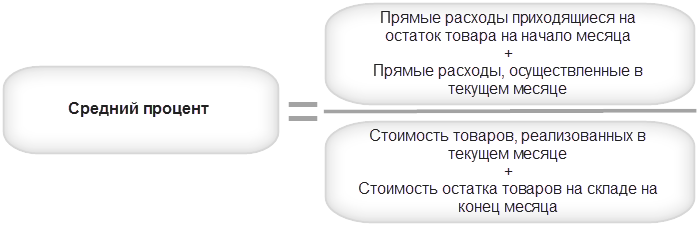 Определяется сумма транспортно-заготовительных расходов, относящихся к остатку товаров на складе по формуле: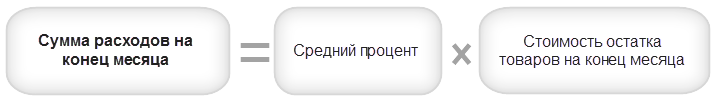 Определяется сумма прямых транспортно-заготовительных расходов, которая списывается на финансовый результат с кредита счета 44: Сальдо Дт 44(ТЗР) на начало месяца + Дт Оборот 44(ТЗР) за месяц – остаток прямых расходов на конец месяца (п.2) = Кт Оборот 44(ТЗР) за месяцГенеральный директор								/ Учетная политика по НУПриказ №Об учетной политике ООО "ТЕХНОМИР"
 для целей налогового учетаг.Москва									31 декабря 2019г.ПРИКАЗЫВАЮВвести в действие с 01 января 2020 года следующую учетную политику для целей налогового учета ООО "ТЕХНОМИР" при применении упрощенной системы налогообложения: Аналитический учет доходов и расходов для определения налоговой базы по единому налогу при применении упрощенной системы налогообложения ведется в Книге учета доходов и расходов.Ведение налогового учета осуществляется на основе первичных бухгалтерских документов и аналитических регистров бухгалтерского и налогового учета, и осуществляется с применением специализированной бухгалтерской компьютерной программы 1С.Ведение налогового учета осуществлять по следующим правилам: Объект налогообложенияОрганизация применяет упрощенную систему с объектом налогообложения "доходы минус расходы".Учет расходов при определении налогооблагаемой базы Материальные расходы учитываются в составе расходов, уменьшаемых налогооблагаемую базу, если одновременно выполняются условия – материалы получены и оплата за них поставщику произведена;Расходы по приобретению товаров включаются в состав расходов Книги учета доходов и расходов в соответствии с НК РФ только после того, как товары приняты к учету, оплата за них произведена поставщику, и произведена реализация данных товаров;Расходы на доставку приобретенных товаров до склада организации, если стоимость их доставки не включена в цену товаров (выделена отдельно), включаются в состав расходов Книги учета доходов и расходов в соответствии с НК РФ только после того, услуги по доставке товаров оказаны, после их фактической оплаты.Дополнительные расходы учитываются в составе расходов, уменьшаемых налогооблагаемую базу, если одновременно выполняются условия – расходы осуществлены (услуги оказаны) и оплата за них произведена.НДС, предъявляемый поставщиками, при приобретении Организацией товаров, включается в состав расходов Книги учета доходов и расходов отдельной строкой в момент включения затрат на приобретение данных товаров в Книгу учета доходов и расходов. Таможенные платежи, уплаченные при импорте товаров, включается в состав расходов Книги учета доходов и расходов в момент включения затрат на приобретение данных товаров в Книгу учета доходов и расходов.Расходы на приобретение (сооружение, изготовление) основных средств включатся в состав расходов Книги учета доходов и расходов в соответствии НК РФ только после введения основных средств в эксплуатацию и после их фактической оплаты. Если основное средство оплачено частично, то в Книге учета доходов и расходов делается запись на частичную сумму оплаты. Суммы входящего НДС по основным средствам и нематериальным активам при расчете единого налога учитываются в их стоимости.Расходы на приобретение (создание) нематериальных активов включатся в состав расходов Книги учета доходов и расходов в соответствии с НК РФ только после принятия нематериальных активов к бухгалтерскому учету и после их фактической оплаты. Если нематериальный актив оплачен частично, то в Книге учета доходов и расходов делается запись на частичную сумму оплаты.Генеральный директор 								/ 